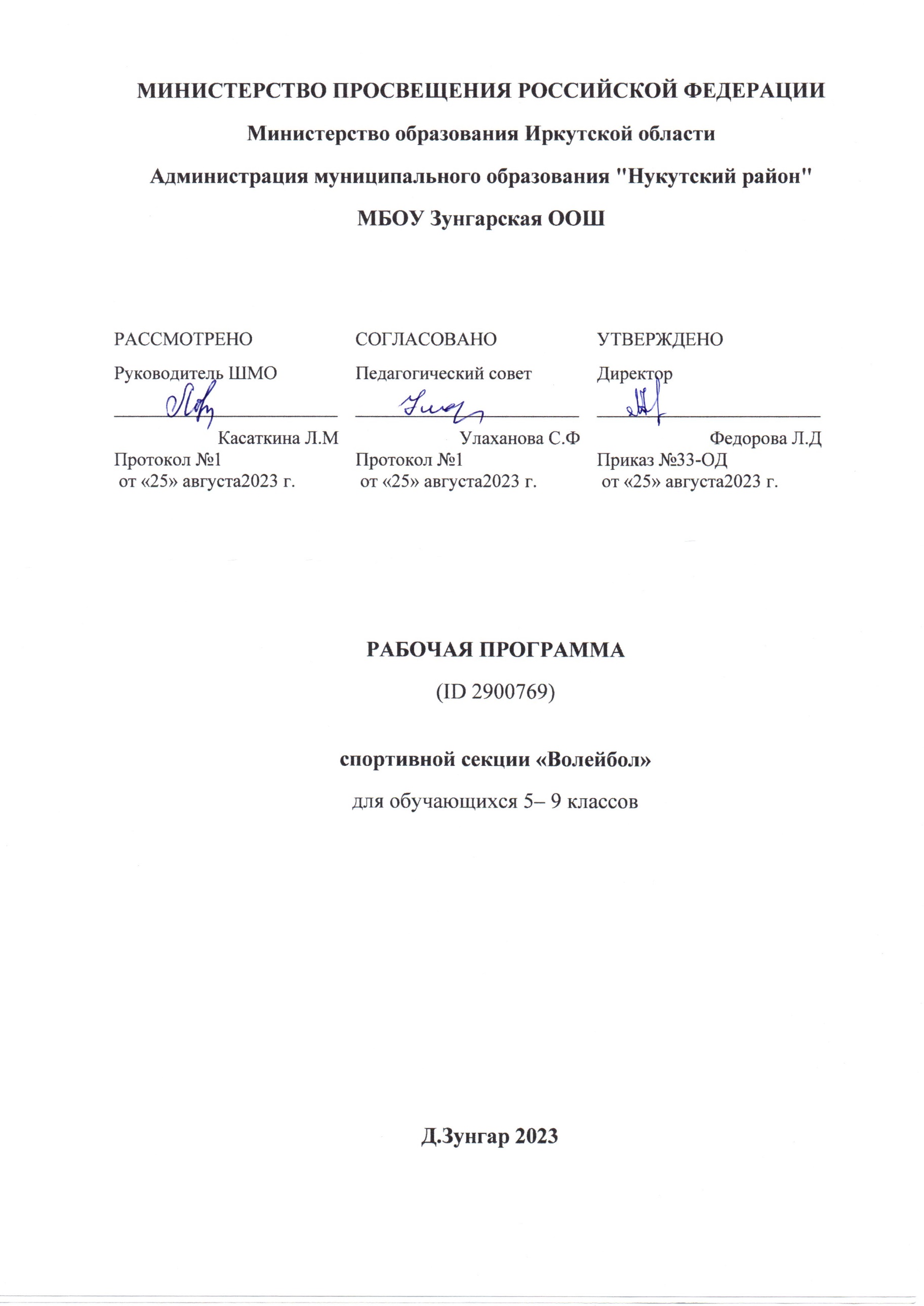 Пояснительная запискаВолейбол - один из самых популярных видов спорта среди учащихся старших классов. Соревнования по волейболу включены в план спортивно – массовых и оздоровительных мероприятий школы, Занятия по волейболу – весьма эффективное средство укрепления здоровья и физического развития. При правильной организации занятий волейбол способствует укреплению костно–мышечного аппарата и совершенствованию всех функций организма. Современный волейбол-вид спорта, требующий от ученика атлетической подготовки и совершенного овладения технико-тактическими навыками игры.Рабочая учебная программа составлена на основе учебной программы «Комплексная программа физического воспитания учащихся 5–9 классов» (В. И. Лях, А. А. Зданевич (М: Просвещение, 2005г.).Цель занятий – приобщение учащихся к здоровому образу жизни, формирование сборной команды школы для участия в первенстве района по волейболу.Задачи:образовательные:1 - формирование знаний и умений по организации самостоятельных занятий по волейболу; 2 - совершенствование технико-тактических действий игры в волейбол;оздоровительные:1 - повышение функциональных возможностей основных систем организма;2 - совершенствование двигательных функций и повышение общей работоспособности;3 - развитие основных физических качеств;4 - укрепление здоровья;5 - совершенствование телосложения и гармоничное развитие физиологических функций.воспитательные: воспитание трудолюбия, целеустремленности, чувства коллективизма.Формы и режим занятий.Формы обучения: учебно-тренировочное занятие (фронтальный, групповой, поточный), учебно-тренировочная игра в волейбол.Требования к учащимся.Учащиеся должны знать:1. Правила, организация и проведение соревнований по волейболу.Учащиеся должны уметь:Проводить разминку тренировочного занятия.Применять в игре изученные технико-тактические действия в нападении и защите (индивидуальные, групповые и командные);Судить соревнования по волейболу.Оценка практической подготовленности по контрольным упражнениям.Формы подведения итогов реализации дополнительной образовательной программы.По окончании курса учащийся получит возможность владеть понятиями «Техника игры», «Тактика игры», знать правила игры, владеть основными техническими приемами, применять полученные знания в игре и организации самостоятельных занятий волейболом, сформировать первичные навыки судейства. Основной формой подведения итогов является соревнование.Программный материалКалендарно - тематическое планирование внеурочной деятельности по спортивному направлению «Волейбол»Продолжительность занятияПериодичность в неделюКоличество часов в неделюКоличество часов в год1 час2 раза в неделю2 часа68 часовТехнический приемКонтрольные упражненияВозраст летОценкаОценкаОценкаОценкаОценкаОценкаОценкаОценкаОценкаОценкаОценкаОценкаТехнический приемКонтрольные упражненияВозраст летмальчикимальчикимальчикимальчикимальчикимальчикимальчикимальчикидевочкидевочкидевочкидевочкиТехнический приемКонтрольные упражненияВозраст летвысокийвысокийВыше среднегоВыше среднегосреднийсреднийнизкийнизкийвысокийВыше среднегосреднийнизкийI. Передачамяча1. Поточная передача мяча двумя руками сверху в стенку с расстояния 3 м (кол-во раз).1112131447912479123569356923452345112311234679345723341123I. Передачамяча2. Передача мяча двумя руками сверху с собственного набрасывания из зоны 6 в кольцо диаметром 1 м, установленное в зоне 3 (10 попыток)1112353524241212010134231201I. Передачамяча3. Передача мяча двумя руками сверху из зоны4 через сетку в квадрат3х3 м, расположенный в зоне 6; мяч предварительно передан из зоны 3 (10 попыток)1112464635352323121245342312I. Передачамяча4. Передача мяча двумя руками сверху из зоны 3 в кольцо, установленное в зоне 4, с предварительной передачи мяча из зоны 5 (10 попыток)1314151617466674666735555355552333323333122221222235556244451233301222I. Передачамяча5. Передача мяча двумя руками сверху в прыжке из зоны 4, через сетку в квадрат 3х3 м, расположенный у лицевой линии в зоне 6, с предварительной передачи мяча из зоны 3 (10 попыток)1314565645453333222245342312I. Передачамяча6. Передача мяча двумя руками сверху из зоны 2 в кольцо, установленное в зоне 4, предварительной передачи мяча из зоны 6 (10 попыток)151617445445334334222222111111344233122011I. Передачамяча7. Передача мяча двумя руками сверху в прыжке из зоны 4 через сетку в прямоугольник 2х3 м, расположенный у лицевой линии в зоне 6, предварительной передачи мяча из зоны 3 (10 попыток)151617557557445445334334222222445334223112II. Подача мяча1. Нижняя прямая подача в пределы площадки (10 попыток)1112787846463434121267453312II. Подача мяча2. Нижняя прямая подача на точность (по 5 попыток в левую и правую половину площадки)1112464634342323121245341201II. Подача мяча3. Верхняя прямая подача в пределы площадки (10 попыток)1314898957573535232367453422II. Подача мяча4. Верхняя прямая подача на точность (по 5 попыток в левую и правую половину площадки)1314565645452323121245342211II. Подача мяча5. Верхняя прямая подача на точность по заданию (по 5 попыток в левую и правую половину площадки)151617678678556556344344233233556444233122II. Подача мяча6. Верхняя боковая подача в пределы площадки (10 попыток)151617578578467467245245123123456335223112Технический приемКонтрольные упражненияВозраст летВозраст летОценкаОценкаОценкаОценкаОценкаОценкаОценкаОценкаОценкаОценкаОценкаТехнический приемКонтрольные упражненияВозраст летВозраст летмальчикимальчикимальчикимальчикимальчикимальчикимальчикидевочкидевочкидевочкидевочкиТехнический приемКонтрольные упражненияВозраст летВозраст летвысокийвысокийВыше среднегоВыше среднегосреднийсреднийнизкийвысокийВыше среднегосреднийнизкийОсновнаянаправленность1-ый год обучения2-ой год обученияОсновы знанийПравила игры в волейбол. Организация и судейство соревнований по волейболу. Жестикуляция судей. Правила техники безопасности при занятиях волейболом. Технико-тактические действия в защите и в нападении.Правила игры в волейбол. Организация и судейство соревнований по волейболу. Жестикуляция судей. Правила техники безопасности при занятиях волейболом. Технико-тактические действия в защите и в нападении.Освоение техникой передвиженийСтойка игрока. Перемещения в стойке приставными шагами боком, лицом и спиной вперед. Ходьба, бег и выполнение заданий (сесть на пол, встать, подпрыгнуть и т. д.)Стойка игрока. Перемещения в стойке приставными шагами боком, лицом и спиной вперед. Ходьба, бег и выполнение заданий (сесть на пол, встать, подпрыгнуть и т. д.)Освоение техники приемов и передач мячаПередачи мяча сверху и снизу двумя руками на месте и после перемещений. Передачи над собой, перед собой. Во встречных колоннах через сетку с переходом в конец противоположной колонны.Передачи мяча в прыжке через сетку. Передачи мяча сверху и снизу стоя боком, спиной к цели. Передачи мяча в парах в движении. Передачи в четверках с перемещением из зоны 6 в зоны 3, 2 и из зоны 6 в зоны 3,4.Освоение техники подачи мяча и приема подач.Верхняя прямая подача через сетку из-за лицевой линии. Верхняя прямая подача на количество попаданий на противоположную площадку. Прием подачи через сетку.Верхняя прямая подача на количество попаданий, указанным зонам.Верхняя прямая подача в прыжке.Прием подачи в зону 3.Освоение техники прямого нападающего удараПрямой нападающий удар после подбрасывания мяча партнером. Нападающий удар с разбега из зоны 2, 4 с передачи мяча игроком из зоны 3.Нападающий удар с разбега из зоны 6 с передачи мяча из зоны 2, 4.Прямой нападающий удар при встречных передачах.Овладение техникой защитных действийБлокирование нападающего удара (индивидуальное и групповое). Страховка.Блокирование нападающего удара (индивидуальное и групповое). Страховка.Овладение тактикой игры в нападении.Выполнение подач в определенные зоны. Групповые действия – взаимодействие игроков зоны 6 с игроком зоны 3, а игрока зоны 3 с игроком зоны 2 и 4. Командные тактические действия через игрока передней линии без изменения позиций игроков.Командные тактические действия через игрока передней линии с изменением позиций игроков.Овладение тактикой игры в защитеВыбор способа приема мяча. Взаимодействие игроков задней линии с игроками передней линии. Система игры в защите «углом вперед».Выбор способа приема мяча. Взаимодействие игроков задней линии с игроками передней линии. Система игры в защите «углом вперед».Овладение игрой и развитие психомоторных способностей.Учебная игра в волейбол с заданиями. Учебно-тренировочная игра. Товарищеские встречи со сборными командами близлежащих школ.Учебная игра в волейбол с заданиями. Учебно-тренировочная игра. Товарищеские встречи со сборными командами близлежащих школ.Овладение организаторскими способностямиОрганизация и судейство учебно-тренировочных игр, соревнований между классами. Проведение разминки тренировочных занятий.Организация и судейство учебно-тренировочных игр, соревнований между классами. Проведение разминки тренировочных занятий.№ п.п.ТемазанятийКол – вочасовЭлементы содержания.Датапроведения1.Техника перемещений.2 ч.Инструктаж по Т.Б. на занятиях. Стойка волейболиста. Перемещения в стойке волейболиста приставными шагами боком, лицом и спиной вперед.2.Прием. Передача Подача мяча.2 ч.Передача мяча двумя руками сверху на месте. Передача мяча над собой. Прием мяча двумя снизу. Нижняя прямая подача. Учебная игра в волейбол.2.Прием. Передача Подача мяча.2 ч.Передача мяча двумя руками сверху после перемещений. Передачи сверху у стены. Нижняя прямая подача. Прием мяча двумя руками снизу. Учебная игра в волейбол.2.Прием. Передача Подача мяча.2 ч.Передача мяча двумя руками сверху во встречных колоннах с переходом в конец противоположной колонны. Передачи мяча сверху стоя спиной к цели. Нижняя прямая подача. Прием мяча двумя снизу. Учебная игра в волейбол.2.Прием. Передача Подача мяча.3 чПередачи мяча сверху стоя спиной к цели. Передачи мяча в прыжке. Нижняя прямая подача. Прием мяча двумя снизу с подачи. Учебная игра в волейбол.2.Прием. Передача Подача мяча.3 ч.Передачи мяча сверху двумя руками и снизу двумя руками в различных сочетаниях. Передачи мяча сверху и снизу с перемещением. Нижняя прямая подача. Прием мяча двумя снизу с подачи. Учебная игра в волейбол2.Прием. Передача Подача мяча.3 ч.Верхняя прямая подача. Передачи мяча в парах в движении. Передачи в четверках с перемещением из зоны 6 в зоны 3, 2 и из зоны 6 в зоны 3, 4. Учебная игра в волейбол.2.Прием. Передача Подача мяча.3 ч.Верхняя прямая подача Передачи мяча сверху двумя руками и снизу двумя руками в различных сочетаниях. Учебная игра в волейбол.2.Прием. Передача Подача мяча.3 ч.Верхняя прямая подача. Прием мяча с подачи. Передачи мяча сверху двумя руками и снизу двумя руками в различных сочетаниях. Учебная игра в волейбол.2.Прием. Передача Подача мяча.3 ч.Передача из зон 1,6,5 в зону 3. . Прием мяча с подачи. Учебная игра в волейбол.2.Прием. Передача Подача мяча.4 ч.Верхняя прямая подача. Прием мяча с подачи в зону 3. Передача из зон 1, 6, 5 в зону 3 с приема подачи. Вторая передача из зоны 3 в зоны 2, 4. Учебно – тренировочная игра в в волейбол.2.Прием. Передача Подача мяча.2 ч.Верхняя прямая подача в прыжке. Учебно – тренировочная игра в волейбол.2.Прием. Передача Подача мяча.2 ч.Верхняя прямая подача в прыжке. Прием мяча с подачи в зону 3. Учебно – тренировочная игра в волейбол.2.Прием. Передача Подача мяча.4 ч.Верхняя прямая подача в прыжке. Прием мяча с подачи в зону 3. Вторая передача из зоны 3 в зоны 2, 4. Учебно – тренировочная игра в волейбол3.Нападающий удар. Блокирование.4 ч.Прямой нападающий удар. Верхняя прямая подача в прыжке. Прием мяча с подачи в зону 3. Вторая передача из зоны 3 в зоны 2, 4. Учебно – тренировочная игра в волейбол.3.Нападающий удар. Блокирование.4 ч.Прямой нападающий удар. Индивидуальное блокирование. Учебно – тренировочная игра в волейбол.3.Нападающий удар. Блокирование.4 ч.Прямой нападающий удар. Групповое блокирование. Учебно – тренировочная игра в волейбол.4.Тактика игры в нападении.2 ч.Индивидуальные тактические действия в нападении. Верхняя прямая подача по определенным зонам. Неожиданные передачи мяча на сторону соперника. Учебно – тренировочная игра в волейбол.4.Тактика игры в нападении.2 чГрупповые тактические действия в нападении – взаимодействие игроков зоны 6 с игроком зоны 3, игрока зоны 3 с игроком зоны 2. Учебно – тренировочная игра с заданиями.4.Тактика игры в нападении.4 ч.Командные тактические действия в нападении через игрока передней линии без изменения позиций игроков. Учебно – тренировочная игра в волейбол с заданиями.4.Тактика игры в нападении.5 ч.Командные тактические действия в нападении через игрока передней линии с изменением позиций игроков. Учебно – тренировочная игра в волейбол с заданиями.5.Тактика игры в защите5 ч.Система игры в защите «углом вперед». Учебно – тренировочная игра в волейбол с заданиями.Итого68 ч.